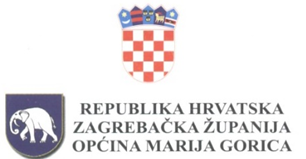 Na temelju članka 64., 67., 68., 69., 70., i 75. Zakona o komunalnom gospodarstvu (Narodne novine br. 68/18, 110/18 i 32/20), članka 28.st.1. i članka 31. Statuta Općine Marija Gorica (Glasnik Općine Marija Gorica, broj 2/2021) te članka 60. Poslovnika Općinskog vijeća (Službeni glasnik Općine Marija Gorica broj 124), Općinsko vijeće na svojoj 25. sjednici, održanoj      05. lipnja 2024. godine donosiO D L U K Uo I. izmjeni i dopuniP R O G R A M Agrađenja komunalne infrastrukture za 2024. godinuČlanak 1.	Ovim programom utvrđuje se građenje komunalne infrastrukture te utvrđuju izvori financiranja za navedene svrhe za 2024. godinu i to za:- građevine komunalne infrastrukture koje će se graditi radi uređenja neuređenih dijelova građevinskog područja,- građevine komunalne infrastrukture koje će se graditi u uređenim dijelovima građevinskog područja,- građevine komunalne infrastrukture koje će se graditi izvan građevinskog područja,- postojeće građevine komunalne infrastrukture koje će se rekonstruirati i način rekonstrukcije.	Ovaj Program sadrži procjenu troškova za građenje pojedinih objekata infrastrukture, kao i iskaz financijskih sredstava u kunama potrebnih za ostvarivanje Programa s naznakom izvora financiranja.Članak 2.Program je utvrđen okvirno te je moguće da se gradnja vrši i po drugom redoslijedu, kao i sukladno realizaciji proračuna za 2024. godinu. Slijedom toga, planirana izgradnja iznosi 4.331.885,94 eura:Članak 3.	Program građenja komunalne infrastrukture prema izvorima financiranja :Članak 4.Ova Odluka o I. izmjeni i dopuni programa stupa na snagu prvog dana od dana objave u Služenom glasniku Općine Marija Gorica.OPĆINSKO VIJEĆEKLASA: 024-01/24-01/03URBROJ: 238-19-01-24-5Marija Gorica, 05. lipnja 2024.							                    PREDSJEDNIK                                                                                                 OPĆINSKOG VIJEĆA								        Josip Žagmeštar